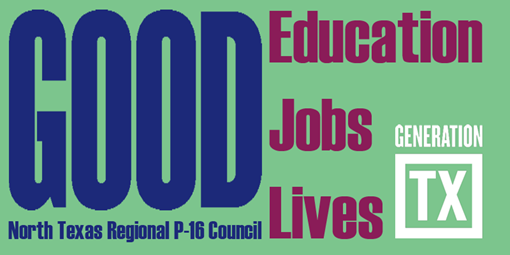 http://www.ntp16.notlb.com/North Texas Regional P-16 Council Meeting MinutesSeptember 16, 2014     9:00 am – 11:00 amTexas Woman’s University T. Boone Pickens Institute of Health Sciences-Dallas Center, Room 36205500 Southwestern Medical Ave.Dallas, TX 75235-7299Present:  Present: V. Barbara Bush, Paula Cavender, Ray de los Santos, Joel Durbin, Deborah Endres, Wendy Gruver, Ashley Hazelwood, Linda K. Johnson, Chris Kanouse, Jean Keller, Barbara Learner, Diane Mannion, Jann Miles, Cynthia Fisher Miller, Janice Moran, Mark Mullaney, Susan Patterson, Juanita Reyes, Stephanie Roberts, Candy Slocum, Mary Villafranca, Jamal Williams, Kathy Wright-ChapmanGreetings, Introductions and Refreshments 		Jean Keller thanked Barbara Lerner and Texas Woman’s University for hosting the meeting.Approval of the May 6, 2014 Minutes Motion to approve minutes made by Barbara Bush and seconded by Cynthia Fisher-Miller.Council minutes from May 6, 2014 were approved and will be posted on the Council’s website.Gap Analysis Report and Accountability Measures Barbara Bush presented summary slides (see attached slides or NTR P-16 website) from the North Texas Regional P-16 Council 2013 Gap Analysis report for the Texas Higher Education Region 3, ESC 10 and ESC 11.  The report analyzed the following:   College Readiness Indicators, Higher Education Enrollment, Developmental Education, Higher Education Graduation and Employment.  See the attached North Texas Regional P-16 Gap Analysis Executive Summary, Report, and power point for specific reporting details.      Updates and Announcements from Council Members Jean Keller mentioned the resources available via the Texas College and Career Network (TCCR).  North Texas Regional P-16 Council members are encouraged to join the TCCR list service that provides monthly updates.  TCCR information can be found at:  http//www.txccrn.uh.eduCommittee Meetings and Reports Communications & Networking & Social Media – Cynthia Fisher Miller stated that the Council information will be provided to members and others via the North Texas P-16 website, twitter and Facebook.  All members were encouraged to link their organization to the website and Facebook pages.  Funding & Sustainability – Ray de los Santos stated that the committee members continue to search for grant funding sources and additional partnerships to sustain the work of the North Texas Regional P-16 Council.Professional Development – Barbara Lerner encouraged the Council member’s involvement in the ESC Regions 10 and 11 counselor conferences.  ESC Region 10 conference is December 10, 2014 and ESC Region 11 will be held January 15, 2015.  Research, Assessment, & Accountability – Barbara Bush encouraged the connections between the Council committees.  She stated that the North Texas Regional P-16 Council Dual Credit report will be provided at the December 2, 2014 Council meeting.  She encouraged all Council members to continue to identify additional data and research projects.Program:	“CTE Texas Style: A Formula for Student Success" – Dr. Linda Johnson, DISD, a secondary perspective, Jean Keller a postsecondary perspective, and Candy Slocum, an industry perspective discussed the impact of HB5 CTE program impact. Linda Johnson discussed college to career system issues and challenges for the K-12 school system.  She reminded the Council that the K-12 school system has worked in silos too long and now is the time to bring K-12, postsecondary and workforce  together for meaningful conversations.  She challenged the K-12 school system to build the capacity of classroom teachers and counselors to understand the “soft skills” and technical skills needed in today’s workplace.  Often K-12 school personnel do not have a workforce background or experience.  More internships are needed for high school students but also for classroom teachers.  Career and postsecondary pathway discussions must begin in the elementary school and continue through high school. Candy Slocum stated that K-12 schools, postsecondary institutions and industry must work together to create career and postsecondary pathways.  Middle School and High School counselors play a critical role in building pathways for students.  Dual Credit enrollment and Advanced Placement opportunities must be available for all students.  The challenge is how does dual credit connect to postsecondary opportunities. A high school student’s Career and Technical Education skill sets developed need to be portable and transferable to college and career settings.   The North Central Texas Interlink is a regional resource providing partnerships and industry forecast information.  	Jean Keller discussed the Programs of Study THECB Funded Project.  This project developed a common statewide curricula derived from sequences of courses leading to industry recognized credentials, certificates, and/or degrees. Skill development needs to be portable to additional college and career settings.   Also, the Texas Workforce Education Course Manual (WECM) and website resources were discussed. (See attached or the NTR P-16 website for the Programs of Study and WECM power points for program details.)Adjourn, Attend Dallas Regional Chamber 2014 State of the District Luncheon, and Complete Your Committee Assignments      Mark Your Calendars for the 2014 – 2015 NTRP-16 Council Meetings9:00am – 12:00 pm December 2, 2014Fort Worth Chamber of CommerceCynthia Fisher MillerFebruary 17, 2015Educate Texas-DallasReo PruiettMay 5, 2015Grand Prairie ISDJeffery Miller